S 29 Information aux salariés, des élus CGT au CSE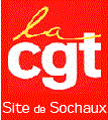 La division est un poison mortel pour les travailleurs, ne l’acceptons pas !Cherchez l’erreur !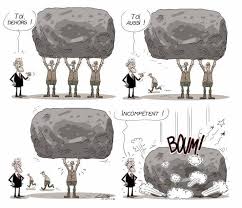 Avec l’arrêt du système 1, et le lancement de la nouvelle 308 à Mulhouse, la direction essaie de nous muter à marche forcée sur le site Alsacien… Au lieu de nous trouver un poste à Sochaux.Pour la direction tous les moyens sont bons pour faire de la promotion pour l’usine voisine. Bientôt des hommes sandwich pour nous faire avaler des couleuvres ?S’il y a des soucis pour le lancement de la nouvelle 308 en termes d’emplois, il faut quand même se rappeler que dans le passé la direction a vidé cette usine pour passer au mono-flux.Ce sont 450 intérimaires sur Mulhouse qui ont été virés et replongés dans la précarité. Et aujourd’hui la direction cherche du monde pour faire tourner son usine, quel gâchis !Pour la CGT, l’équation est simple, à Sochaux comme à Mulhouse, il faut embaucher les intérimaires sur tous les sites. S’il y a moins de travail il faut réduire le temps de travail sans perte de salaire pour travailler moins et tous !Nomades de l’automobiles, non merci !Lors du CSE du mardi 13 juillet la direction a consulté les syndicats, sur la venue, dans un premier temps, de 16 collègues Italiens des usines de FIAT Melfi à Sochaux. Elle justifie ce prêt de nos camarades par une baisse d’activité, un important chômage par rotation et des conditions de chômage partiel moins favorables qu’en France.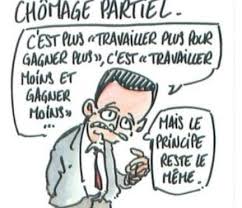 Marche-t-on sur la tête ? Des Mulhousiens à Sochaux, des Sochaliens à Mulhouse, des Italiens à Sochaux. Cherchez la logique !La logique du patron est de vouloir transformer chacun d’entre nous en nomades de l’automobile et nous faire travailler là où il y a du travail y compris dans d’autres pays. C’est un recul majeur pour nos conditions de vie et de travail, c’est l’hyperflexibilité que le patron veut nous imposer. Pour la CGT c’est un recul même si la direction parle de volontariat des salariés concernés. D’ailleurs le DRH qui parle de solidarité intersites dit que nous serons peut-être nous-même demain contraints de migrer. La CGT est opposée à ce recul et c’est pourquoi elle a donné un avis défavorable.C’est aussi pourquoi nous défendons l’idée que la seule mesure valable pour nos intérêts communs de travailleurs c’est d’exiger que le patron paye la totalité des salaires, même en cas de baisse d’activité, de chômage, en prenant sur ses profits accumulés. Par ailleurs, chaque mobilité doit se faire au strict volontariat, et ne doit pas se faire au détriment de l’emploi des intérimaires ni même de l’emploi des salariés Stellantis.La CGT souhaite la bienvenue à nos collègues Italiens et ne rentrera pas dans le poison de la division voulue par la direction. Pour nous aucun salarié, peu importe sa nationalité, ne doit être mis en concurrence avec ses camarades de travail d’autres pays.La CGT tient à rappeler que Stellantis a signé un accord mondial, avec tous les syndicats (sauf la CGT). A quoi sert cet accord s’il ne protège pas les salariés à travers la planète.Pour la CGT, la réduction du temps de travail et le partage de la charge de production entre tous les sites reste la seule la solution !Arrêt des bus !Depuis cette semaine les transports collectifs à Sochaux sont terminés ! La CGT a dénoncé depuis le début chacune des suppressions de lignes, que ce soit en équipe de journée, puis de nuit et pour finir en doublage.Des centaines de salariés sont dans l’obligation de venir au travail par leurs propres moyens. Cela au détriment de la fatigue, de la sécurité, du budget des salariés et au vu des paies c’est une véritable charge de plus pour nous, et c’est encore la direction qui s’en met plein les poches.Une nouvelle revendication que nous devrons porter lors de nos prochaines mobilisations : le retour des transports collectifs dans tous les horaires !Vaccinés ou non vaccinés, ne nous divisons pas !Avec son Pass sanitaire à la veille des congés d’été, non seulement Macron complique la vie de toute la population mais le pire est qu’il cherche à diviser la population entre vaccinés et non vaccinés.Son but est clair : tenter de faire oublier que c’est le gouvernement qui est responsable de la gestion catastrophique de la crise sanitaire et faire diversion pour faire passer sa politique antisociale.Face aux futures attaques contre les retraites et contre les chômeurs, les salariés doivent être unis !En affirmant « qu’il va falloir travailler plus longtemps », Macron prépare une nouvelle fois un report de l’âge légal de départ à la retraite de 62 ans à 64 ans. C’est une aberration !Dans toutes les entreprises, les charges de travail et les cadences ont tellement augmenté que les salariés sont de plus en plus touchés par les accidents du travail et les maladies professionnelles. L’espérance de vie en bonne santé diminue d’année en année. Pour pouvoir vivre plus longtemps en bonne santé, nous avons tous besoin de partir plus tôt en retraite et non pas plus tard.Dans un pays qui compte plus de 6 millions de chômeurs, il est vital que les anciens partent plus tôt en retraite pour laisser la place aux jeunes qui sont au chômage.Macron ne s’attaque pas au chômage mais s’attaque aux chômeurs !En accord avec le patronat, Macron a annoncé la mise en place le 1er octobre de la baisse de l’indemnisation pour les chômeurs. Ce sont des centaines de milliers de chômeurs qui vont perdre plusieurs centaines d’euros sur leur allocation. Ce sont les précaires qui sont visés par cette attaque : les intérimaires ou les CDD comme les 600 travailleurs intérimaires que compte l’usine de Stellantis Sochaux.En promettant d’une part de repousser de 62 à 64 ans le départ légal à la retraite et en s’attaquant aux chômeurs, Macron s’attaque à l’ensemble du monde du travail.Salariés de Stellantis, ces attaques nous concernent directement. Nous devons nous préparer à nous mobiliser tous ensemble pour envoyer à la poubelle les projets de Macron !Enfin les congés !C’est avec les grandes grèves de 1936, que le patronat fut contraint de céder 2 semaines de congés payés puis d’autre mobilisations nous ont emmené à gagner jusqu’à 5 semaines de congés.La CGT PSA du site de Sochaux vous souhaite d’agréables congés et vous donne rendez-vous dès la reprise pour faire valoir nos droits et en conquérir d’autres.Le département du Doubs met à disposition 100 000 billets Doubs pour les touristes et les habitants. 15 sites et 27 activités de loisirs sont proposés.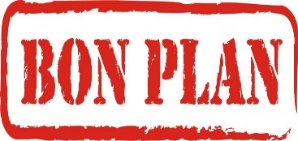 Profitez de la gratuité de 15 lieux comme les Campaines à Accolans ou encore du Dino-Zoo... Et aussi de 10 euros de réduction sur de nombreux sites en Franche-Comté. Pour avoir ces pass, rendez-vous à l'office du tourisme et demandez vos billets Doubs (2 par foyer). Un coup de pouce non négligeable dans la période.